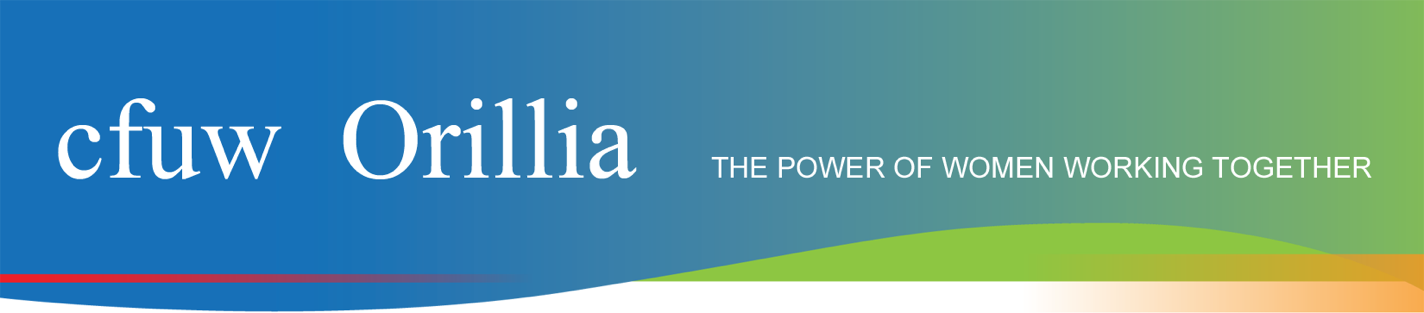 REGULATIONS FOR SCHOLARSHIP APPLICATIONS1.	Applications must be completed on forms available at www.cfuworillia.org.  Please complete the forms by typing your responses and submitting to cfuworilliascholarships@gmail.com.  Handwritten applications will not be accepted.  Reference letters must also be typed.  Submit as one PDF document using your first and last name as the filename.  Application due date is Thursday April 15, 2021.2.	Scholarships will be awarded to applicants that best qualify under the following criteria:Academic abilityIntegrityLove of learningLeadershipSchool and community involvementFinancial need3.	A committee of CFUW Orillia will select the recipients.4.	Two letters of reference are required – one academic and one personal (i.e. workplace, volunteer workplace, family friend, clergy but not a relative). 
5. 	A transcript of the applicant’s academic record to date must be included with the application.6.	Should circumstances change, the onus is on the scholarship recipient to inform CFUW Orillia or the Chair of the Scholarship Committee and return the cheque.DOCUMENTATION CHECK LIST•	SIGNED and completed application form•	Reference letter # 1 (academic)•	Reference letter # 2 (personal)•	Transcript of academic recordSubmit as one PDF document using your first and last name as the filename.Application due date is Thursday April 15, 2021.For more assistance:Email   cfuworilliascholarships@gmail.com - noting “Scholarship Question” in the subject line.Canadian Federation of University Women OrilliaSCHOLARSHIP APPLICATION FORM 2021We like to publish scholarship recipients in local media. Please indicate your consent.___ I consent to publication of my picture.                     ___ I consent to publication of my name.___ I certify that I have not used any paid professional services to complete this application______________________________________	    		_________________________	Applicant’s Signature							DateDouble check the Documentation Check List (page 1) to ensure that your application is complete.  Deadline for applications is Thursday April 15, 2021Late, incomplete, or applications without reference letters will not be considered.MATURE STUDENT: What is your overall average for credits on your transcript for grades 11 and 12?  					___________Instructions: 	Total all marks for these grades and divide by the number of credits.	For half credits divide the final mark in two before adding it in.  Attach a copy of your transcript of academic record.Why did you choose not to pursue post-secondary education immediately after high school?2.  Tell us about activities you participated in at high school.  Detail your involvement in each activity and include any ways that you demonstrated leadership.3. 	What skills and knowledge have you gained from work/life experiences that will help you as you further your education?4. 	Are there courses taken and not listed on transcript that you would like to include?
(IE: First Aid, computer, ECE)MATURE STUDENT Detail your involvement and include any ways that you demonstrated leadership and were a positive role model for others.MATURE STUDENT:  PERSONAL BACKGROUND Compose a paragraph of at least 200 words explaining how you meet the required criteria for a scholarship (refer to page 1) and how receiving a CFUW scholarship would help with your postsecondary goals. CAREER GOALS 1. 	Which colleges/universities have accepted you, or have you applied to, as a student?2. 	What are your future career goals?
OPTIONAL QUESTION:Is there any other information you would like to share with us that you think would help us in evaluating your application?CANADIAN FEDERATION OF UNIVERSITY WOMEN ORILLIAAcademic Letter of Reference for Scholarship Applicant.  Be sure letters are typed.Scholarships are awarded to candidates who best qualify under these criteria:Academic abilityIntegrityLove of learningLeadershipSchool and community involvementFinancial needPlease comment on any of the above criteria which apply to your experience with the applicant.Reference for:                                                                           Recommendation By:     ___________________________Relationship to the Applicant: ____________________________________________________________________Phone Number: ____________________________	    Email Address:  ___________________________________Canadian Federation of University Women OrilliaPersonal Work Letter of Reference for Scholarship Applicant. (i.e. workplace, volunteer workplace, family friend, clergy but not a relative).  Be sure letters are typed.Scholarships are awarded to candidates who best qualify under these criteria:Academic abilityIntegrityLove of learningLeadershipSchool and community involvementFinancial needPlease comment on any of the above criteria which apply to your experience with the applicant.Reference for:                                                                           Recommendation By:     ___________________________Relationship to the Applicant: ____________________________________________________________________Phone Number: ____________________________	    Email Address:  ___________________________________Name:Date of Birth:Street Address:City:Postal Code:Phone:Street Address:City:Postal Code:Email: Communication will be via email.  It is your responsibility to advise CFUW Orillia if you change your email address.Which school did you graduate from?___ Orillia Secondary School                                       ___ Patrick Fogarty Secondary School___ Orillia Learning Centres                                        ___ Twin Lakes Secondary School___ Online / Other ______________________               Which school did you graduate from?___ Orillia Secondary School                                       ___ Patrick Fogarty Secondary School___ Orillia Learning Centres                                        ___ Twin Lakes Secondary School___ Online / Other ______________________               At YourSchool1.At YourSchool2.At YourSchool3.With Family
 and Friends1.With Family
 and Friends2.With Family
 and Friends3.In YourCommunity1.In YourCommunity2.In YourCommunity3.In YourEmployment1.In YourEmployment2.In YourEmployment3.